Find the Missing Number Cards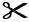 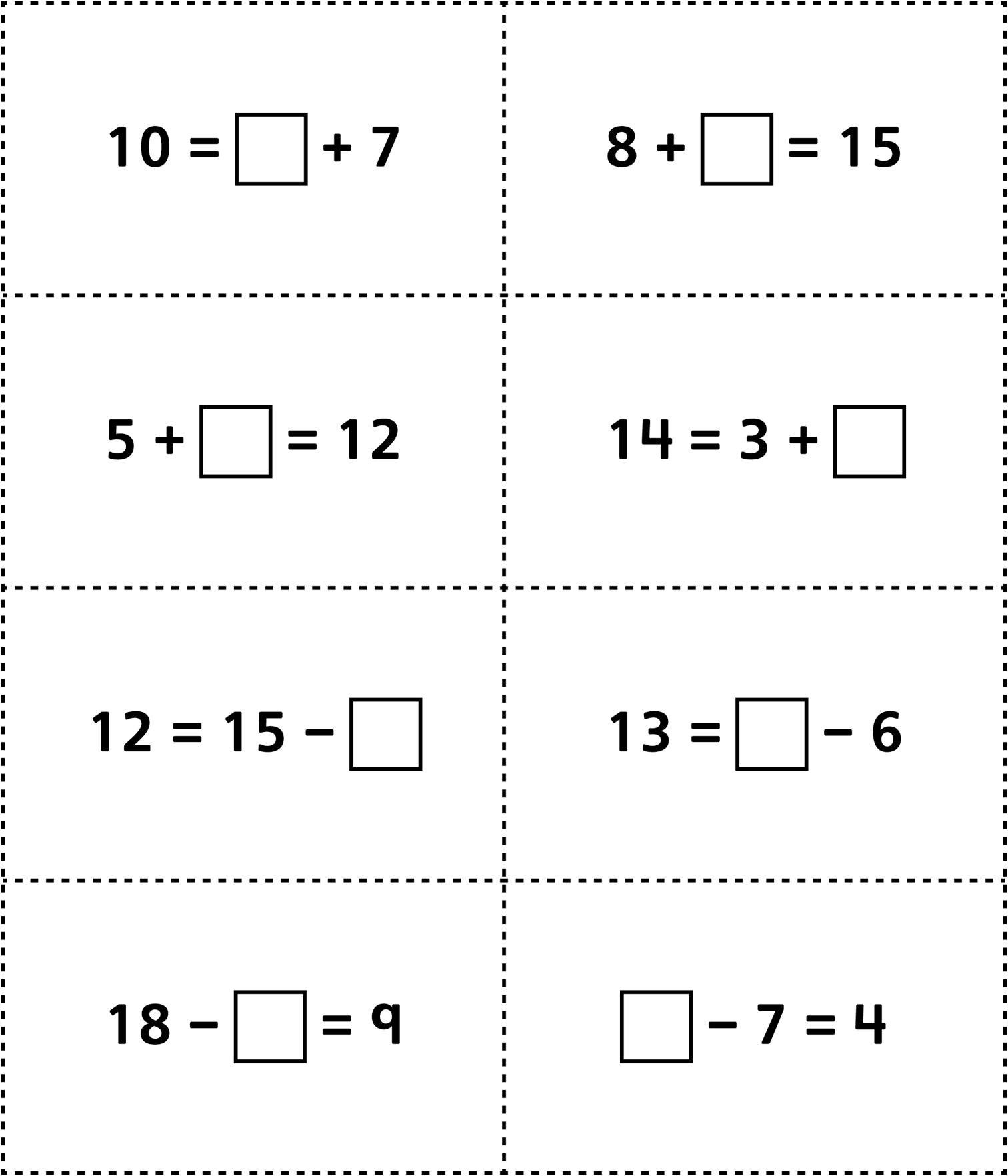 Find the Missing Number Cards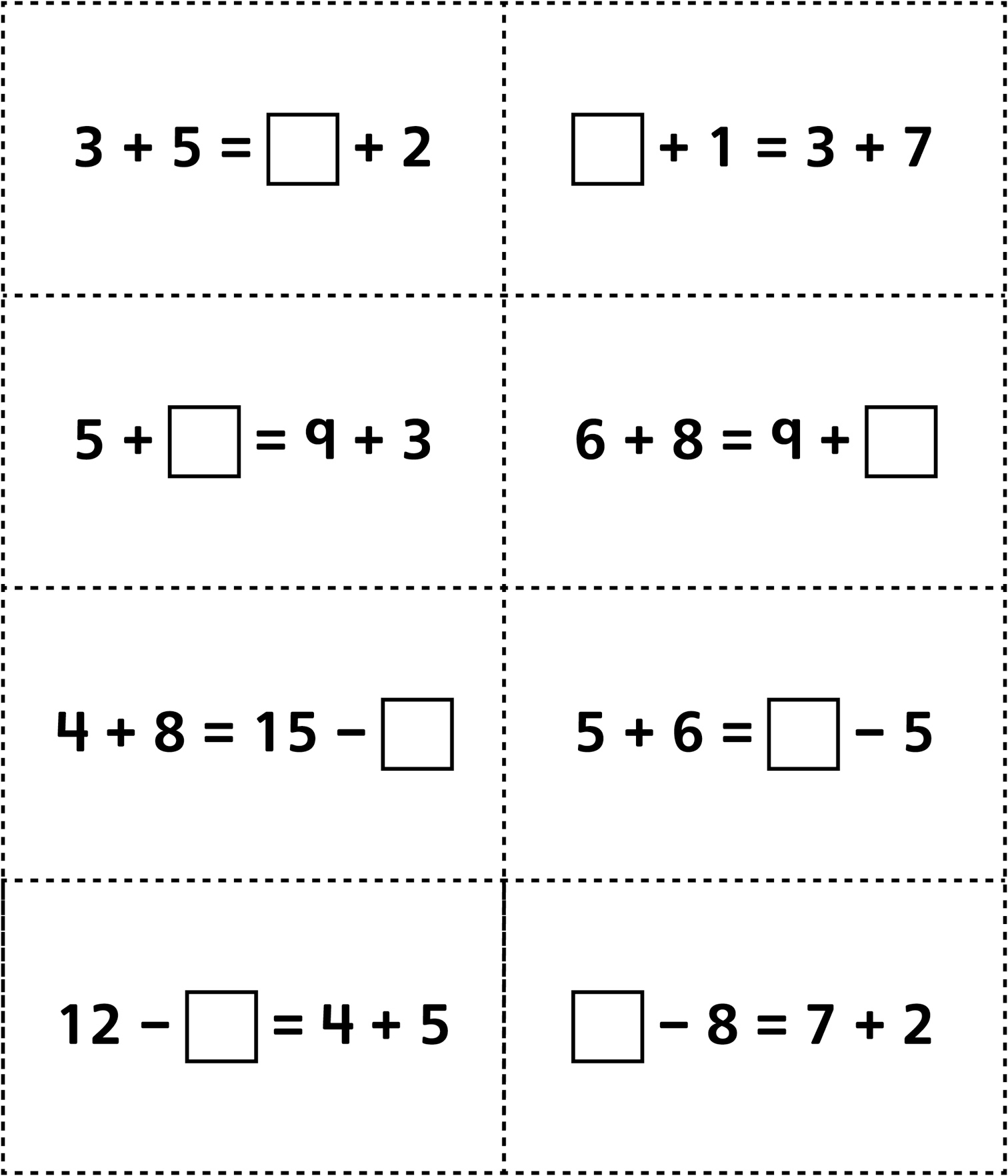  			Find the Missing Number Cards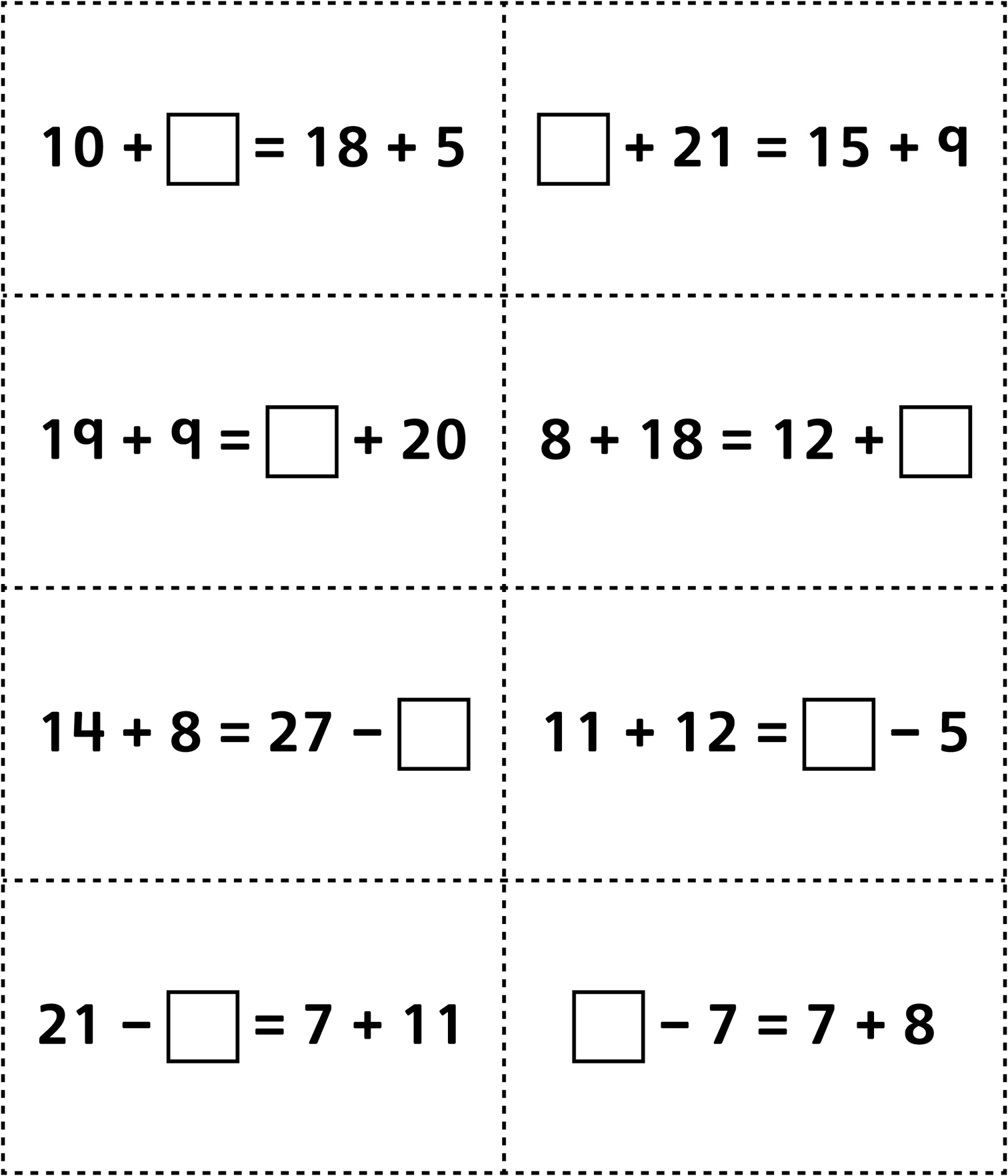 Find the Missing Number Cards
(for Accommodations)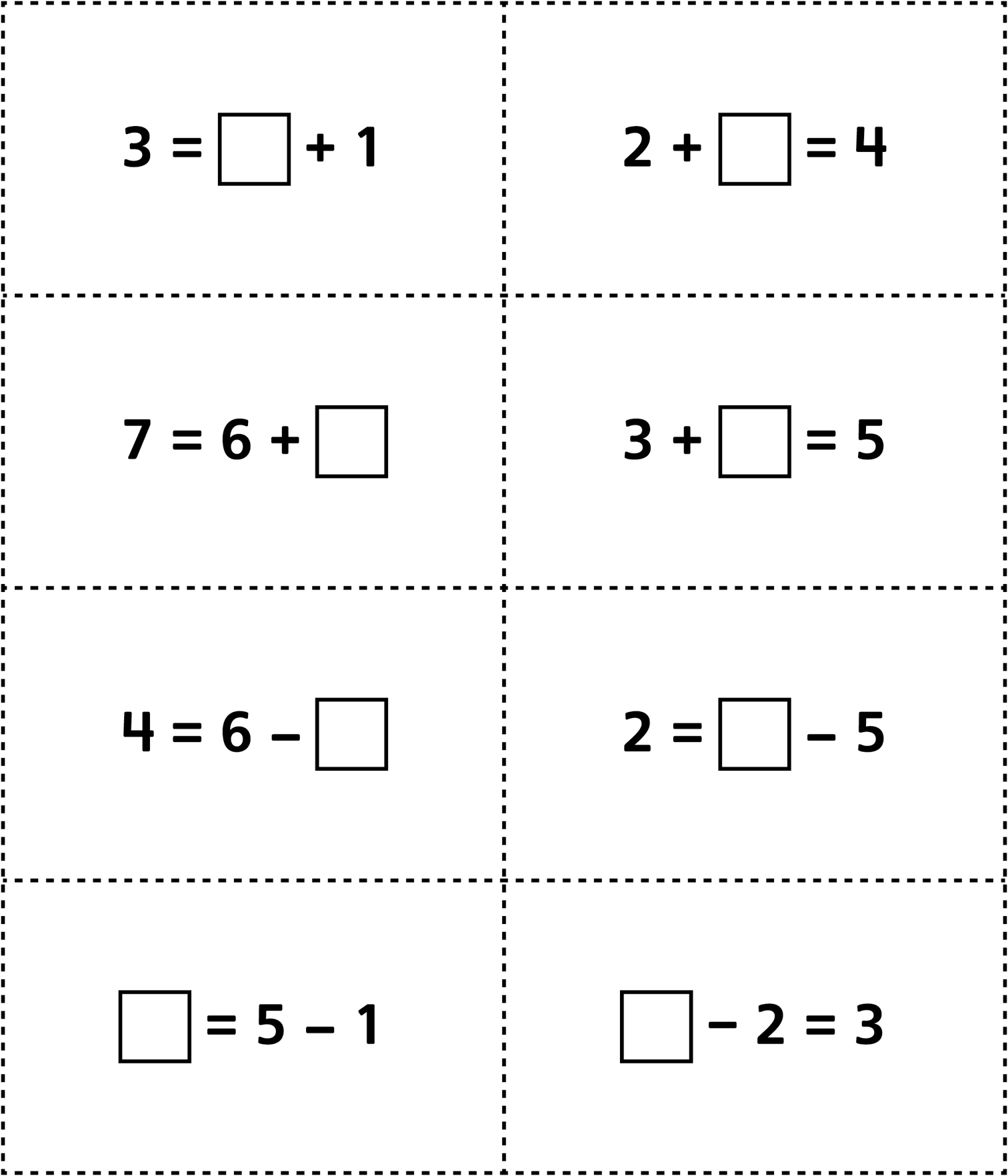 